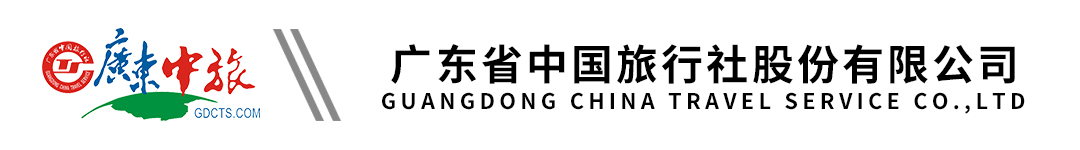 【会员专享•西北全景深度环线】兰州双飞纯玩8天∣张掖七彩丹霞∣关嘉峪∣敦煌莫高窟∣沙漠奇观鸣沙山月牙泉∣U型公路∣西台吉乃尔湖∣水上雅丹地貌∣察尔汗盐湖∣天空之境茶卡盐湖∣青海湖∣塔尔寺（ZLZZ）行程单行程安排费用说明自费点其他说明产品编号XXYJ-20230404XB出发地广州市目的地甘肃省行程天数8去程交通飞机返程交通飞机参考航班广州-兰州HU7523/1755-2055     广州-兰州HU7523/1755-2055     广州-兰州HU7523/1755-2055     广州-兰州HU7523/1755-2055     广州-兰州HU7523/1755-2055     产品亮点寂静的草地寒凉而安详，清风在吟咏天地的歌！寂静的草地寒凉而安详，清风在吟咏天地的歌！寂静的草地寒凉而安详，清风在吟咏天地的歌！寂静的草地寒凉而安详，清风在吟咏天地的歌！寂静的草地寒凉而安详，清风在吟咏天地的歌！天数行程详情用餐住宿D1广州-兰州早餐：X     午餐：X     晚餐：X   兰州新区：瑞玲商务酒店或瑞玲雅苑酒店或奥莱阳光酒店或兰石宾馆或金九商务酒店或星程酒店同级D2兰州－汽车约6.5H－张掖早餐：√     午餐：√     晚餐：X   张掖 富莱登温泉酒店酒店同级D3张掖-汽车约2.5H-嘉峪关－汽车约5H－敦煌早餐：√     午餐：√     晚餐：X   敦煌 嘉瑞美华大酒店或大宏瑞酒店或桓宇大酒店或安和大酒店或尚和颐景酒店或润泽精品酒店或聚丰大酒店或都市精选酒店或阳关恒熙等同级D4敦煌－汽车约5H -大柴旦早餐：√     午餐：√     晚餐：√   大柴旦 盛茂大酒店或派酒店或慕山丽景或天成大酒店或万和馨悦或浩宇大酒店或儒商酒店或高原蓝假日同级D5大柴旦－汽车约 3H-水上雅丹-汽车约3.5H察尔汗盐湖-格尔木早餐：√     午餐：√     晚餐：X   格尔木 金鱼湖大酒店或中柴大酒店或行程酒店或星龙大厦或玲珑湾大酒店或同级D6格尔木-汽车约5H－茶卡盐湖-汽车约2.5H-青海湖早餐：√     午餐：√     晚餐：√   青海湖 格日大酒店或格桑梅朵大酒店或水月亮大酒店或西南大酒店或云朵大酒店或湖缘大酒店或金湖大酒店或同级D7青海湖-汽车约2.5H--塔尔寺-西宁/兰州早餐：√     午餐：√     晚餐：X   西宁 开元大酒店或同级D8西宁-汽车约4H-兰州-飞机约3H-广州早餐：√     午餐：X     晚餐：X   无费用包含1.大交通：广州-兰州-广州（有可能经停）经济舱机票，含税；1.大交通：广州-兰州-广州（有可能经停）经济舱机票，含税；1.大交通：广州-兰州-广州（有可能经停）经济舱机票，含税；费用不包含1、合同未约定由组团社支付的费用（包括行程以外非合同约定活动项目所需的费用、游览过程中缆车索道游船费、自由活动期间发生的费用等）。1、合同未约定由组团社支付的费用（包括行程以外非合同约定活动项目所需的费用、游览过程中缆车索道游船费、自由活动期间发生的费用等）。1、合同未约定由组团社支付的费用（包括行程以外非合同约定活动项目所需的费用、游览过程中缆车索道游船费、自由活动期间发生的费用等）。项目类型描述停留时间参考价格茶卡盐湖单程小火车茶卡盐湖单程小火车50元¥(人民币) 50.00青海湖游船青海湖游船140元¥(人民币) 140.00鸣沙山鸣沙山电瓶车20元敦煌敦煌烤全羊1380-1980元/只（大小不同、价格不同、10人起）塔尔寺区间车必须乘坐¥(人民币) 35.00翡翠湖区间车¥(人民币) 50.00预订须知一、报名参团须知，请认真阅读，并无异议后于指定位置签名确认：温馨提示1、此行程为旅游包价产品，享有优惠票的特殊人群（如学生、军官、老人等），因我社门票为旅行社团体特惠采购，已超出个人优惠值，均不再享受任何优惠政策，故所有项目无退费，请知悉！